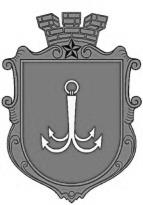 ОДЕСЬКА МІСЬКА РАДАПОСТІЙНА КОМІСІЯЗ ПИТАНЬ КОМУНАЛЬНОЇ ВЛАСНОСТІ, ЕКОНОМІЧНОЇ, ІНВЕСТИЦІЙНОЇ ПОЛІТИКИ ТА ПІДПРИЄМНИЦТВА ________________№_________________на №______________від______________┌						┐ПРОТОКОЛ №12засідання постійної комісії28.04.2021 р.            09-00                Велика залаСклад постійної комісії: 6 депутатів Одеської міської ради.Присутні члени комісії:Коробкова Олена Анатоліївна – голова постійної комісії;Варавва Людмила Анатоліївна – член постійної комісії;Нагаткін Олексій Олегович – член постійної комісії;Сеник Роман Віталійович – член постійної комісії.СЛУХАЛИ: Інформацію щодо внесення поправки до проекту рішення  «Про включення до Переліку другого типу об’єктів комунальної власності територіальної громади м. Одеси, що підлягають передачі в оренду без проведення аукціону, затвердженого рішенням Одеської міської ради          від 03.02.2021 р. № 62-VIII, додаткових об'єктів комунальної власності територіальної громади м. Одеси».Голосували за внесення поправки до проекту рішення:За – одноголосно. ВИРІШИЛИ: Доповнити додаток до проекту рішення наступним підпунктом:СЛУХАЛИ: Інформацію щодо внесення поправки до проекту рішення  до проєкту рішення «Про встановлення орендної плати суб’єктам, які мають право на отримання в оренду майна комунальної власності без проведення аукціону».Голосували за внесення поправки до проекту рішення:За – одноголосно. ВИРІШИЛИ: Вилучити з проекту рішення підпункти: 1, 2 та 27.Голова комісії							О.А.Коробковапл. Думська, 1, м. Одеса, 65026, Україна559Нежитлове приміщенняПрохоровський сквер, 1/1Будівля118,9Музей1.Благодійна організація «Одеська міська благодійна організація допомоги дітям з синдромом Дауна  «Сонячні діти»  вул.  Єлісаветинська, 15Нежитлове приміщення  підвалу100,92.Благодійна організація «Південноукраїнський регіональний центр молодих інвалідів» вул. Мала Арнаутська, 55Нежитлове приміщення I   поверху37,527.Громадська організація рідних дітей-інвалідів «Білий ангел»Люстдорфська дорога, 27Нежитлове приміщення I  поверху167,9